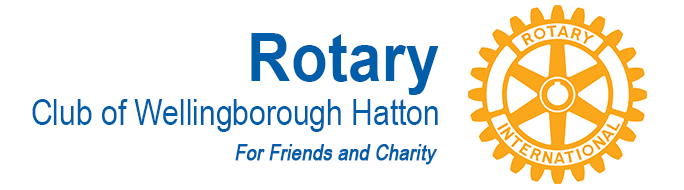 CHAIRMAN:	Richard Brooks			VICE CHAIRMAN: Dave SmithCOMMITTEE: InternationalAGM MEETING DATE:  15 May 2018KEY PROJECTS:The Fun Day in June 2017 was a great success with a surplus raised of approximately £ 3000During the year we donated £ 250 to Water AidWe also donated £ 590 to replace a Shelter BoxThe £ 1000 we donated to Oadby Club’s Jaipur Limb workshop was finally paid in May 17 and does therefore not come into this year.